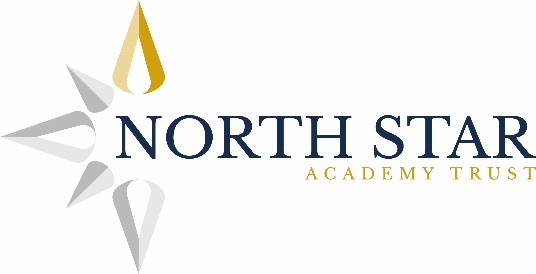 Job DescriptionManaged by:  Head of School Responsible for: Support staff in the classroom on a day-to-day basis, line management of support staff dependent on experienceJob PurposeBe responsible for the learning and achievement of all pupils in the class ensuring equality of opportunity for all Be responsible and accountable for achieving the highest possible standards in work and conductTreat pupils with dignity, building relationships rooted in mutual respect, and at all times observing proper boundaries appropriate to a teacher’s professional positionWork proactively and effectively in collaboration and partnership with learners, parents/carers, governors, other staff and external agencies in the best interests of pupilsAct within, the statutory frameworks, which set out the professional duties and responsibilities and in line with the duties outlined in the current School Teachers Pay and Conditions Document and Teacher StandardsTake responsibility for promoting and safeguarding the welfare of children and young people within the schoolKey Job OutcomesTeaching and LearningDeliver the curriculum as relevant to the age and ability group/subject/s that you teachBe responsible for the preparation and development of teaching materials, teaching programmes and pastoral arrangements as appropriate Be accountable for the attainment, progress and outcomes of pupils’ you teachBe aware of pupils’ capabilities, their prior knowledge and plan teaching and differentiate appropriately to build on these, demonstrating knowledge and understanding of how pupils learnHave a clear understanding of the needs of all pupils, including those with special educational needs; gifted and talented; EAL; disabilities; and be able to use and evaluate distinctive teaching approaches to engage and support themHave a good working knowledge of The Code of Practice, pupils EHCPs, IEPs and personal provision maps so they can incorporated in students learningDemonstrate an understanding of and take responsibility for promoting high standards of literacy including the correct use of spoken English (whatever your specialist subject)If teaching early reading, demonstrate a clear understanding of appropriate teaching strategies e.g. systematic synthetic phonics Use an appropriate range of observation, assessment, monitoring and recording strategies as a basis for setting challenging learning objectives for pupils of all backgrounds, abilities and dispositions, monitoring learners’ progress and levels of attainmentMake accurate and productive use of assessment to secure pupils’ progressGive pupils regular feedback, both orally and through accurate marking, and encourage pupils to respond to the feedback, reflect on progress, their emerging needs and to take a responsible and conscientious attitude to their own work and studyUse relevant data to monitor progress, set targets, and plan subsequent lessonsSet homework and plan other out-of-class activities to consolidate and extend the knowledge and understanding pupils have acquired as appropriateParticipate in arrangements for examinations and assessments within the remit of the School Teachers’ Pay and Conditions DocumentTake part as required in the leadership of a curriculum subjectBehaviour and SafeguardingEstablish a safe, purposeful and stimulating environment for pupils, rooted in mutual respect and establish a framework for discipline with a range of strategies, using praise, sanctions and rewards consistently and fairlyManage classes effectively, using approaches which are appropriate to pupils’ needs in order to inspire, motivate and challenge pupils Maintain good relationships with pupils, exercise appropriate authority, and act decisively when necessaryBe a positive role model and demonstrate consistently the positive attitudes, values and behaviour, which are expected of pupilsHave high expectations of behaviour, promoting self-control and independence of all learnersPlay an active part in improving individual students attendance and contribute to attendance plansCarry out playground and other duties as directed and within the remit of the current School Teachers’ Pay and Conditions DocumentBe responsible for promoting and safeguarding the welfare of children and young people within the school, raising any concerns following school protocol/proceduresTeam working and collaborationParticipate in any relevant meetings/professional development opportunities at the school, which relate to the learners, curriculum or organisation of the school including pastoral arrangements and assembliesWork as a team member and identify opportunities for working with colleagues and sharing the development of effective practice with themContribute to the selection and professional development of other teachers and support staff including the induction and assessment of new teachers, teachers serving induction periods and where appropriate threshold assessmentsEnsure that colleagues working with you are appropriately involved in supporting learning and understand the roles they are expected to fulfil 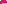 Take part as required in the review, development and management of the activities relating to the curriculum, organisation and pastoral functions of the schoolCover for absent colleagues as requiredWider professional responsibilities Work collaboratively with other professional to develop effective professional relationships Take part in Annual Reviews and PEP’sDeploy support staff effectively as appropriateCommunicate effectively with parents/carers with regard to pupils’ achievements and well-being using school systems/processes as appropriateCommunicate and co-operate with relevant external bodiesMake a positive contribution to the wider life and ethos of the schoolTake a full and active part in the transition of pupilsAdministrationRegister the attendance of and supervise learners, before, during or after school sessions as appropriateParticipate in and carry out any administrative and organisational tasks within the remit of the current School Teachers’ Pay and Conditions DocumentProfessional developmentRegularly review the effectiveness of your teaching and assessment procedures and its impact on pupils’ progress, attainment and wellbeing, refining your approaches where necessary responding to advice and feedback from colleaguesBe responsible for improving your teaching through participating fully in training and development opportunities identified by the school or as developed as an outcome of your appraisal Keep up to date with new initiatives and best practice and seek out relevant training to work towards becoming a centre of excellenceProactively participate with arrangements made in accordance with the Schools Appraisal PolicyDeveloping North Star Academy Trust Contribute to achieving the vision and aims of the Trust.Contribute to the development of the Trust as an outstanding provider of SEMH provision.Contribute to the development of collaborative and team working between schools in the Trust, as a means of affecting change and improving standards.Contribute fully to the improvement of pupils’ attitudes to learning and behaviour across the Trust.To lead cross trust initiativesGeneral AccountabilitiesSo far as is reasonably practicable, the post holder must ensure that safe working practices are adopted by employees in school/work areas for which the post holder is responsible to maintain a safe working environment for employees and pupils. These practices are defined in the Trusts Health and Safety Policy and departmental codes of practice.Work in compliance with the Code of Conduct, Regulations and policies of the Trust, and its commitment to equal opportunities.Take responsibility for your own professional development by keeping up to date with new initiatives and current best practice.Ensure that output and quality of work is of a high standard and complies with current legislation and standards.Carry out any other duties as requested which are commensurate with the grade of the post.Post TitleSalaryReviewedClass TeacherMPR + SEN Allowance February 2021